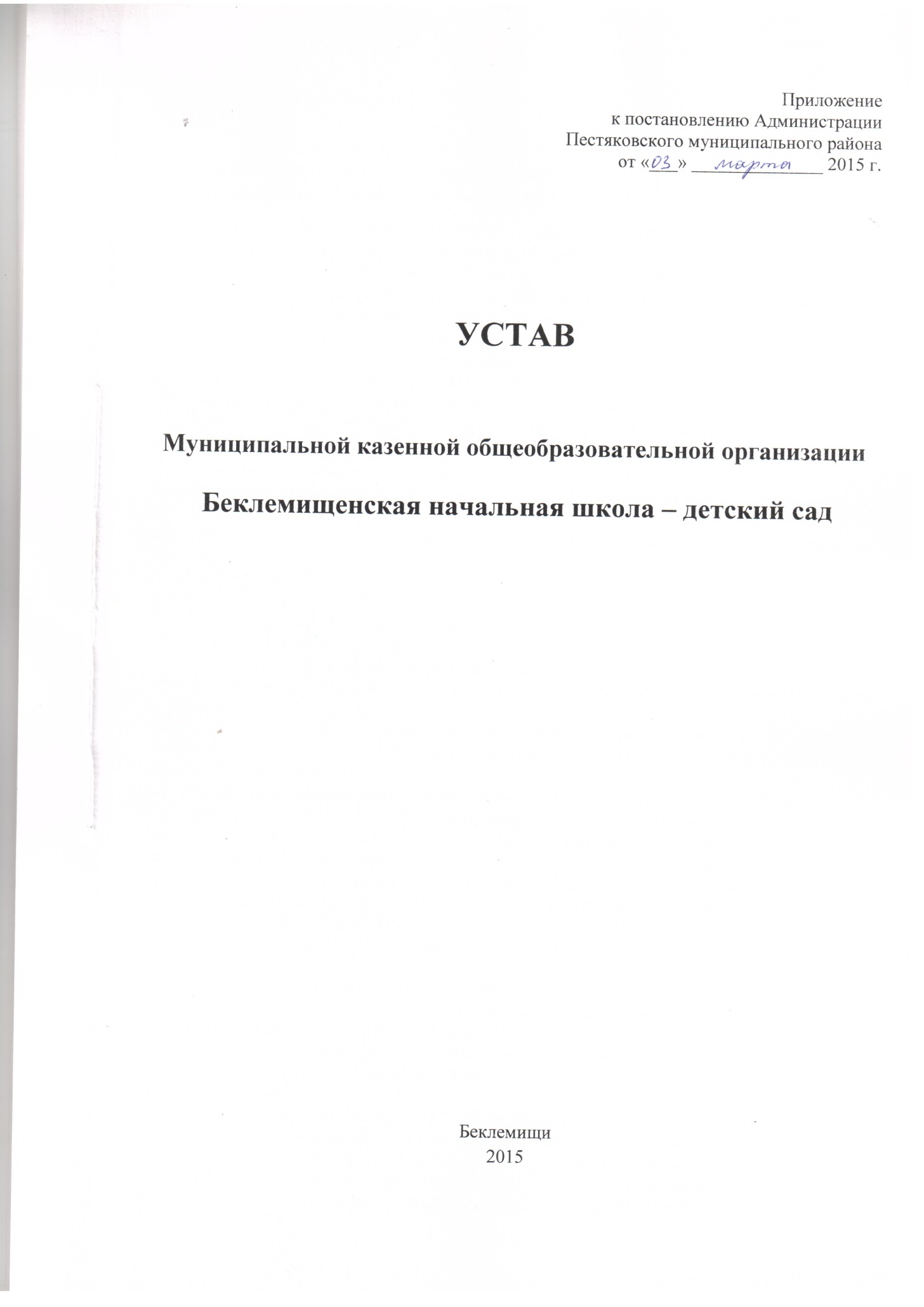 1.Общие положения1.1.Муниципальная казенная общеобразовательная организация Беклемищенская начальная школа-детский сад зарегистрирована 02 декабря 2008 года  за основным государственным регистрационным номером 1083720000649.1.2.Настоящая редакция Устава разработана в целях приведения Устава в соответствие с законодательством  РФ, Федеральным законом Российской Федерации от 29.12.2012 г. № 273-ФЗ «Об образовании в Российской Федерации», Федеральным законом от 08.05.2010 г. № 83-ФЗ «О внесении изменений в отдельные законодательные акты Российской Федерации в связи с совершенствованием правового положения государственных (муниципальных) учреждений». 1.3.Беклемищенская муниципальная начальная общеобразовательная школа-детский сад является казенной муниципальной образовательной организацией, реализующей общеобразовательные программы дошкольного и начального общего  образования.1.4. Полное наименование Организации: Муниципальная казенная общеобразовательная организация Беклемищенская  начальная  школа-детский сад 1.5. Сокращенное наименование: МКОО Беклемищенская НШ-ДС Юридический адрес: 155650, Ивановская область, Пестяковский район, с.Беклемищи, ул. Молодежная, д.20Фактический адрес: 155650, Ивановская область, Пестяковский район, с. Беклемищи, ул. Молодежная, д.20Телефон: 8(49346)27143Статус:тип – общеобразовательная организация;вид – начальная школа-детский сад1.6. Учредитель: Пестяковский муниципальный район Ивановской области (в лице отдела образования администрации Пестяковского муниципального   района) - (далее Учредитель).Собственник: Пестяковский муниципальный район Ивановской области (в лице комитета имущественных и земельных отношений администрации Пестяковского муниципального   района) - (далее Собственник).1.7. Организационно-правовая форма: муниципальное казенное учреждение.1.8. Организация в своей деятельности руководствуется Конституцией РФ, федеральными законами, указами и распоряжениями Президента Российской Федерации, постановлениями и распоряжениями Правительства Российской Федерации, решениями органа управления образованием, Типовым положением об общеобразовательном учреждении, Типовым о дошкольном образовательном учреждении для детей дошкольного возраста, настоящим Уставом и другими законодательными и нормативными правовыми актами федерального, регионального и муниципального уровня.1.9. Организация является юридическим лицом, самостоятельно осуществляет финансово- хозяйственную деятельность, имеет самостоятельный баланс, лицевой счет, печать, штампы и бланки со своим наименованием.1.10.Организация вправе от своего имени заключать договоры, приобретать имущественные и личные неимущественные права и нести обязанности, быть истцом и ответчиком в суде.1.11. Отношения Организации с обучающимися и их родителями (законными представителями) регулируются в порядке, установленном настоящим Уставом.1.12. Права юридического лица у Организации в части ведения уставной финансово-хозяйственной деятельности, предусмотренной ее уставом и направленной на подготовку образовательного процесса, возникают с момента регистрации Организации.1.13.Право на образовательную деятельность и льготы, предоставляемые законодательством Российской Федерации, возникают у Организации со дня выдачи ей лицензии (разрешения).Образовательная деятельность подлежит лицензированию в соответствии с законодательством Российской Федерации о лицензировании отдельных видов деятельности. Лицензирование образовательной деятельности осуществляется по видам образования и по уровням образования. Лицензия на осуществление образовательной деятельности действует бессрочно.1.14. Организация не имеет филиалов и представительств. 1.15. Организация  в соответствии с действующим законодательством обеспечивает на своем официальном сайте в сети Интернет открытость и доступность информационных образовательных ресурсов, содержащих регулярно обновляемую информацию о деятельности, и документы, регламентирующие функционирование Организации. 2. Цели и виды деятельности Организации2.1.Организация осуществляет свою деятельность в соответствии с предметом и целями деятельности, определенными законодательством Российской Федерации,  Ивановской области и настоящим Уставом, путем выполнения работ, оказания услуг в сфере образования.2.2. Основной целью деятельности Организации является осуществление образовательной деятельности по образовательным программам дошкольного и начального общего образования. Организация в соответствии с законодательством об образовании может реализовать также дополнительные общеобразовательные программы.2.3. Для достижения целей, указанных в пункте 2.2. Организация в установленном законодательством порядке осуществляет реализацию основных образовательных программ :-образовательные программы дошкольного образования (нормативный срок освоения 5 лет)- образовательные программы начального общего образования (нормативный срок освоения 4 года);2.4. Реализация образовательных программ дошкольного образования направлена на разностороннее развитие детей дошкольного возраста с учетом их возрастных и индивидуальных особенностей, в том числе достижение детьми дошкольного возраста уровня развития, необходимого и достаточного для успешного освоения ими образовательных программ начального общего образования, на основе индивидуального подхода к детям дошкольного возраста и специфичных для них видов деятельности.Реализация образовательных программ начального общего образования направлена на формирование личности учащихся, развитие их индивидуальных способностей, положительной мотивации и умений в учебной деятельности (овладение чтением, письмом, счетом, основными навыками учебной деятельности, элементами теоретического мышления, простейшими навыками самоконтроля, культурой поведения и речи, основами личной гигиены и здорового образа жизни).2.5.Организация выполняет муниципальное задание в соответствии с предусмотренными настоящим Уставом видами деятельности и не вправе отказаться от выполнения муниципального задания. 2.6.На бесплатной основе для обучающихся Организация оказывает следующие дополнительные образовательные услуги:-консультации учащихся и родителей (законных представителей);-организация индивидуальных занятий с целью повышения качества знаний;-организация клубов, кружков по интересам.        2.7.Организация не оказывает платных услуг.          2.8.Организация не вправе осуществлять виды деятельности, не предусмотренные настоящим Уставом.2.9.Организация в установленном законодательством порядке проходит государственную аккредитацию, что подтверждается соответствующим свидетельством.                 3.Организация образовательной деятельности.3.1. Содержание и организация образовательного процесса.3.1.1.Содержание образования в Организации определяется образовательными программами, утверждаемыми и реализуемыми  Организацией самостоятельно. Организация разрабатывает образовательные программы в соответствии с федеральными государственными образовательными стандартами и с учетом соответствующих примерных основных образовательных программ.3.1.2.Образовательные программы реализуются Организацией самостоятельно. 3.1.3.При реализации образовательных программ Организацией могут использоваться различные образовательные технологии, в том числе дистанционные образовательные технологии, электронное обучение.Под электронным обучением понимается организация образовательной деятельности с применением содержащейся в базах данных и используемой при реализации образовательных программ информации и обеспечивающих ее обработку информационных технологий, технических средств, а также информационно-телекоммуникационных сетей, обеспечивающих передачу по линиям связи указанной информации, взаимодействие учащихся и педагогических работников.Под дистанционными образовательными технологиями понимаются образовательные технологии, реализуемые с применением информационно-телекоммуникационных сетей  при  опосредованном взаимодействии учащихся и педагогических работников.При реализации образовательных программ с применением электронного обучения и дистанционных образовательных технологий Организация обеспечивает защиту сведений, составляющих государственную или иную охраняемую законом тайну.        3.1.4.Использование при реализации образовательных программ методов и средств обучения и воспитания, образовательных технологий, наносящих вред физическому или психическому здоровью  учащихся, запрещается.3.1.5.Организация образовательного процесса в школе и садовой группе регламентируется учебным планом (разбивкой содержания образовательной программы по учебным курсам, по дисциплинам и по годам обучения), календарным учебным графиком и расписаниями занятий, разрабатываемыми Организацией самостоятельно и утверждаемыми локальными нормативными актами Организации.3.1.6.Обучение в Организации ведется на русском языке. 3.1.7.Обучение в Организации  осуществляется с учетом потребностей, возможностей обучающихся  и  в зависимости от объема обязательных занятий педагогических работников с учащимися осуществляется в очной и очно-заочной форме. Общее образование может быть получено в организациях, осуществляющих образовательную деятельность, а также вне организаций, осуществляющих  образовательную деятельность, в форме семейного образования.  Предусматривается обучение по индивидуальному учебному плану, в том числе ускоренное обучение, в пределах осваиваемой образовательной программы в порядке, установленном локальными нормативными  актами.  Допускается сочетание различных форм получения образования и форм обучения конкретным учащимся. Для всех форм получения образования в пределах конкретной образовательной программы действует единый федеральный государственный образовательный стандарт.3.1.8.Учебный год в Организации начинается 1 сентября и заканчивается в соответствии с учебным планом соответствующей образовательной программы. 3.1.9.В процессе освоения образовательных программ учащимся предоставляются каникулы.  Сроки начала и окончания каникул определяются Организацией самостоятельно. 3.2. Образовательные ресурсы Организации.3.2.1.В Организации в целях обеспечения организации образовательных программ функционирует библиотека, а также цифровая (электронная) библиотека, обеспечивающая доступ к профессиональным базам данных, информационным справочным и поисковым системам, а также иным информационным ресурсам.3.2.2. Для реализации образовательных программ Организация выбирает:- учебники из числа входящих в федеральный перечень учебников, рекомендуемых к использованию при организации имеющих государственную аккредитацию образовательных программ начального общего образования;- учебные пособия, выпущенные организациями, входящими в перечень организаций, осуществляющих выпуск учебных пособий, которые допускаются к использованию при реализации указанных образовательных программ.3.2.3.Организация самостоятельна в формировании своей структуры, если иное не установлено федеральным законодательством.Структурные подразделения Организации не являются юридическими лицами и действуют на основании настоящего Устава и положения о соответствующем структурном подразделении.3.2.4.В Организации не допускается создание и деятельность политических партий, религиозных организаций (объединений).3.3.Компетенция, права, обязанности и ответственность Организации по осуществлению образовательной деятельности.3.3.1.Организация обладает автономией, под которой понимается самостоятельность в осуществлении образовательной, научной, административной, финансово-экономической деятельности, разработке и принятии локальных нормативных актов в соответствии с действующим законодательством и настоящим Уставом.3.3.2.Организация свободна в определении содержания образования, выборе учебно-методического обеспечения, образовательных технологий по реализуемым ею образовательным программам.3.3.3.Организация в установленном законодательством порядке осуществляет следующую деятельность, относящуюся к ее компетенции:-разработка и принятие правил внутреннего распорядка учащихся, правил внутреннего трудового распорядка, иных локальных нормативных актов;- материально-техническое обеспечение образовательной деятельности, оборудование помещений в соответствии с государственными, региональными и местными нормами и требованиями, в том числе в соответствии с федеральными государственными образовательными стандартами;- предоставление Учредителю и общественности ежегодного отчета о поступлении и расходовании финансовых и материальных средств, а также отчета о результатах самообследования;- установление штатного расписания;- прием на работу работников, заключение и расторжение трудовых договоров, распределение должностных обязанностей, создание условий и организация дополнительного профессионального образования работников;- разработка и утверждение образовательных программ;- разработка и утверждение по согласованию с Учредителем программы развития Организации;- прием обучающихся;- определение списка учебников и учебных пособий в соответствии с действующим законодательством и настоящим Уставом;-осуществление текущего контроля успеваемости и промежуточной аттестации учащихся, установление их форм, периодичности и порядка проведения;-индивидуальный учет результатов освоения обучающимися образовательных программ, а также хранение в архивах информации об этих результатах на бумажных и (или) электронных носителях;- использование и совершенствование методов обучения и воспитания, образовательных технологий, электронного обучения;-проведение самообследования, обеспечение функционирования внутренней системы оценки качества образования;- создание необходимых условий для охраны и укрепления здоровья, организации питания обучающихся;- создание условий для занятия обучающихся физической культурой и спортом;- установление требований к одежде учащихся;-поощрение обучающихся в соответствии с установленными Организацией видами и условиями поощрения за успехи в учебной, физкультурной, спортивной, общественной, творческой, экспериментальной и инновационной деятельности;- организация социально-психологического тестирования учащихся в целях раннего выявления незаконного употребления наркотических средств и психотропных веществ;-содействие деятельности общественных объединений учащихся, родителей (законных представителей) несовершеннолетних учащихся, осуществляемой в Организации и не запрещенной законодательством;- организация научно-методической работы, в том числе организация и проведение научных и методических конференций и семинаров;- обеспечение создания и ведения официального сайта Организации в сети Интернет.3.3.4. Организация вправе вести консультационную, просветительскую деятельность, деятельность в сфере охраны здоровья граждан и иную не противоречащую целям создания Организации деятельность, в том числе осуществлять организацию отдыха и оздоровления учащихся в каникулярное время .3.3.5. Организация обязана осуществлять свою деятельность в соответствии с законодательством об образовании, в том числе:- обеспечивать реализацию в полном объеме образовательных программ, соответствие качества подготовки обучающихся установленным требованиям, соответствие применяемых форм, средств, методов обучения и воспитания возрастным, психофизическим особенностям, склонностям, способностям, интересам и потребностям обучающихся;- создавать безопасные условия обучения, воспитания обучающихся в соответствии с установленными нормами, обеспечивающими жизнь и здоровье учащихся и работников Организации;- соблюдать права и свободы обучающихся, родителей (законных представителей) несовершеннолетних обучающихся, работников Организации.3.3.6. Организация несет ответственность в установленном законодательством порядке за невыполнение или ненадлежащее выполнение функций, отнесенных к ее компетенции, за реализацию не в полном объеме образовательных программ в соответствии с учебным планом, качество образования своих выпускников, а также за жизнь и здоровье обучающихся и работников Организации. За нарушение или незаконное ограничение права на образование и предусмотренных законодательством об образовании прав и свобод обучающихся, родителей (законных представителей) несовершеннолетних обучающихся, нарушение требований к организации и осуществлению образовательной деятельности Организация и ее должностные лица несут административную ответственность в соответствии с действующим законодательством.3.4. Локальные нормативные акты Организации.3.4.1.Организация  принимает локальные нормативные акты, содержащие нормы, регулирующие образовательные отношения, в пределах своей компетенции и в соответствии с действующим законодательством.3.4.2.Локальными нормативными актами Организации  регламентируются  правила приема обучающихся, режим занятий обучающихся, формы, периодичность и порядок текущего контроля успеваемости и промежуточной аттестации учащихся, порядок и основания перевода, отчисления и восстановления учащихся, порядок оформления возникновения, приостановления и прекращения отношений между Организацией и обучающимися и (или) родителями (законными представителями) несовершеннолетних обучающихся, внешний вид учащихся и иные вопросы организации образовательной деятельности.3.4.3.При принятии локальных актов, затрагивающих права обучающихся и работников Организации, учитывается мнение органов общественного самоуправления Организации, а также в порядке и в случаях, которые предусмотрены трудовым законодательством, представительных органов работников.3.4.4.Нормы локальных актов, ухудшающие положение обучающихся или работников Организация  по сравнению с установленным законодательством об образовании, трудовым законодательством, либо принятые с нарушением установленного порядка, не применяются и подлежат отмене Организацией.3.5. Охрана здоровья обучающихся.3.5.1.В Организации  осуществляются мероприятия, направленные на охрану здоровья обучающихся:- оказание первичной медико-санитарной помощи в порядке, установленном законодательством в сфере охраны здоровья;- организация питания обучаюащихся. В Организации предусмотрены помещения для питания воспитанников и учащихся. Организация обеспечивает сбалансированное питание детей, необходимое для нормального роста и развития с учетом режима работы Организации.  Контроль над качеством питания (разнообразием), витаминизацией блюд, закладкой продуктов питания, кулинарной обработкой, выходом блюд, вкусовыми качествами пищи, санитарным состоянием пищеблока, правильностью хранения, соблюдением сроков реализации продуктов возлагается на административный персонал Организации и медицинского работника. Для  питания учащихся  в расписании уроков предусматриваются перерывы достаточной продолжительности;- определение оптимальной учебной, внеучебной нагрузки, режима учебных занятий и продолжительности каникул;- пропаганда и обучение навыкам здорового образа жизни, требованиям охраны труда;- организация и создание условий для профилактики заболеваний и оздоровления обучающихся, для занятия ими физической культурой и спортом;- прохождение обучающимися в соответствии с действующим законодательством периодических медицинских осмотров и диспансеризации;- профилактика и запрещение курения, употребления алкогольных, слабоалкогольных напитков, пива, наркотических средств и психотропных веществ и других одурманивающих веществ;- обеспечение безопасности обучающихся во время пребывания в Организации;- профилактика несчастных случаев с обучающимися во время пребывания в Организации,  расследование и учет несчастных случаев с обучающимися во время пребывания в Организации в порядке, установленном действующим законодательством;- проведение санитарно-противоэпидемических и профилактических мероприятий, текущий контроль  состояния  здоровья обучающихся;3.5.2.Организация охраны здоровья обучающихся (за исключением оказания первичной медико-санитарной помощи, прохождения периодических медицинских осмотров и диспансеризации) осуществляется Организацией.3.5.3.Организацию оказания первичной медико-санитарной помощи, прохождение периодических медицинских осмотров и диспансеризации осуществляют организации здравоохранения. 3.5.4.В организации оказывается психолого-педагогическая помощь, медицинская и социальная помощь детям, испытывающим трудности в освоении основных образовательных программ, развитии и социальной адаптации. Психолого-педагогическая, медицинская и социальная помощь оказывается детям на основании заявления или письменного согласия их родителей (законных представителей).3.6. Прием в Организацию для получения образования.3.6.1. Прием в садовую группу для получения дошкольного образования  начинается с двух месяцев.Прием в Организацию  для получения начального общего образования осуществляется при достижении детьми возраста шести лет и шести месяцев, при отсутствии противопоказаний по состоянию здоровья, но не позже достижения ими возраста восьми лет.3.6.2. Организация знакомит поступающего и(или) его родителей(законных представителей со своим уставом, с лицензией на осуществление образовательной деятельности, со свидетельством о государственной регистрации. С образовательными программами и другими документами, регламентирующими организацию и осуществление образовательной деятельности, права и обязанности обучающихся.3.6.3. дети с ограниченными возможностями здоровья могут приниматься на обучение в Организацию по адаптированной основной общеобразовательной программе только с согласия родителей (законных представителей) и на основании рекомендаций психолого-медико-педагогической комиссии.3.6.4.Правила приема на обучение в Организацию определяются локальным актом и обеспечивают прием на обучение всех граждан, имеющих право на получение общего образования, проживающих на территории  района.  Организация конкурсов или индивидуальных отборов при приеме на обучение  не проводится.3.7. Плата, взимаемая с родителей за присмотр и уход за детьми.3.7.1. Организация осуществляет образовательную деятельность  по реализации образовательных программ дошкольного образования, а также присмотр и уход за детьми3.7.2.Учредитель устанавливает плату   за присмотр и уход за ребенком и ее размер, взимаемую с родителей (законных представителей) (далее-родительская плата). 3.7.3. Учредитель вправе снизить размер родительской платы или не взимать ее с отдельных категорий родителей (законных представителей).3.7.4. За присмотр и уход за детьми –инвалидами, детьми-сиротами и детьми, оставшимися без попечения родителей родительская плата не взимается.3.7.5. В родительскую плату не включаются расходы на реализацию образовательной программы дошкольного образования, а также расходы на содержание недвижимого имущества.3.7.6. В целях материальной поддержки воспитания и обучения детей, посещающих садовую группу, родителям (законным представителям) выплачивается компенсация в размере, устанавливаемом нормативно-правоыми актами Ивановской области, но не менее 20% родительской платы на первого ребенка, 50%  на второго ребенка и 70% на третьего и последующего детей. Право на получение компенсации имеет один из родителей (законных представителей), внесших родительскую плату за присмотр и уход за детьми.3.8. Промежуточная аттестация учащихся.3.8.1.Освоение образовательной программы (за исключением образовательной программы дошкольного обучения), в том числе отдельной части или всего объема учебного предмета, курса, дисциплины (модуля) образовательной программы, сопровождается промежуточной аттестацией учащихся, проводимой в формах, определенных учебным планом, и в порядке, установленном Организацией, и закрепленном соответствующим локальным актом.3.8.2.Неудовлетворительные результаты промежуточной аттестации по одному или нескольким учебным предметам, курсам, дисциплинам (модулям) образовательной программы или непрохождение промежуточной аттестации при отсутствии уважительных причин признаются академической задолженностью.3.8.3.Учащиеся обязаны ликвидировать академическую задолженность. Организация, родители (законные представители) несовершеннолетнего учащегося обязаны создать условия учащемуся для ликвидации академической задолженности и обеспечить контроль своевременности ее ликвидации.3.8.4.Учащиеся, имеющие академическую задолженность, вправе пройти промежуточную аттестацию по соответствующему учебному предмету, курсу, дисциплине (модулю) не более двух раз в сроки, определенные Организацией, в пределах одного года с момента образования академической задолженности. В указанный период не включается время болезни учащегося..3.8.5.Учащиеся, не прошедшие промежуточной аттестации по уважительным причинам или имеющие академическую задолженность, переводятся в следующий класс условно.3.8.6.Учащиеся, не ликвидировавшие в установленные сроки академическую задолженность, по усмотрению их родителей (законных представителей) остаются на повторное обучение, переводятся на обучение по адаптированным образовательным программам в соответствии с рекомендациями психолого-медико-педагогической комиссии либо на обучение по индивидуальному учебному плану.3.9. Итоговая аттестация.3.9.1.После завершения освоения учащимися образовательной программы  начального общего образования  проводится итоговая аттестация. Итоговая аттестация проводится в порядке и форме, которые устанавливаются Организацией на основе принципов объективности и независимости оценки качества подготовки обучающихся.3.10. Прекращение образовательных отношений.3.10.1.Образовательные отношения прекращаются в связи с отчислением обучающегося из Организации,  после получения образования соответствующего уровня (завершения обучения) либо досрочно по следующим основаниям:- по инициативе обучающегося или родителей (законных представителей) несовершеннолетнего обучающегося, в том числе в случае перевода обучающегося для продолжения освоения образовательной программы в другую организацию, осуществляющую образовательную деятельность;- по обстоятельствам, не зависящим от воли обучающегося или родителей (законных представителей) несовершеннолетнего обучающегося и Организации.3.10.2.Основанием для прекращения образовательных отношений является приказ директора об отчислении  обучающегося из Организации. Права и обязанности  учащегося, предусмотренные законодательством об образовании, настоящим Уставом и локальными актами Организации  прекращаются с даты его отчисления из Организации.  4. Участники образовательных отношений4.1. Участниками образовательных  отношений  в Организации  являются обучающиеся (воспитанники и учащиеся), педагогические работники, родители (законные представители) обучающихся.  Взаимоотношения участников строятся на основе сотрудничества, уважения личности, приоритета общечеловеческих ценностей.4.2. Отношения Организации  и родителей (законных представителей) обучающихся строятся на основе договоров об образовании, заключенных с родителями (законными представителями) обучающихся. Договоры об образовании оформляются в двух экземплярах: один остается в Организации, второй – у родителей (законных представителей).4.3. Обучающиеся   имеют право на:-выбор формы получения образования -предоставление условий для обучения с учетом психофизического развития и состояния здоровья, в том числе получение социально-педагогической и психологической помощи;-обучение по индивидуальному учебному плану, в том числе ускоренное обучение, в пределах осваиваемой образовательной программы, в порядке, установленном локальными актами Организации;-зачет Организацией в установленном порядке результатов освоения учащимися учебных предметов, курсов, дисциплин (модулей), дополнительных образовательных программ в других организациях, осуществляющих образовательную деятельность;- уважение человеческого достоинства, защиту от всех форм физического и психического насилия, оскорбления личности, охрану жизни и здоровья;-свободу совести, информации, свободное выражение собственных взглядов и убеждений;- каникулы – плановые перерывы при получении образования для отдыха и иных социальных целей в соответствии с законодательством об образовании и календарным учебным графиком;-перевод для получения образования по другой форме обучения семейное образование в соответствии с законодательством об образовании;-перевод в другую образовательную организацию, реализующую общеобразовательные программы соответствующего уровня, в порядке, предусмотренном действующим законодательством;-ознакомление со свидетельством о государственной регистрации Организации, лицензией, свидетельством о государственной аккредитации, настоящим Уставом, с учебной документацией, другими документами, регламентирующими организацию и осуществление образовательной деятельности;-бесплатное пользование библиотечно-информационными ресурсами Организации, учебной и научной базой;- развитие своих творческих способностей и интересов, включая участие в конкурсах, олимпиадах, выставках, смотрах, физкультурных мероприятиях, спортивных мероприятиях, в том числе в официальных спортивных соревнованиях, и других массовых мероприятиях;-поощрение за успехи в учебной, физкультурной, спортивной, общественной, научной, научно-технической, творческой и инновационной деятельности;-иные академические права, предусмотренные законодательством об образовании и настоящим Уставом. 4.4 Обучающимся предоставляются меры социальной поддержки, предусмотренные нормативными правовыми актами Российской Федерации, Ивановской области, муниципального образования «Пестяковский муниципальный район»,  локальными актами Организации.4.5.Учащиеся  имеют право на участие в общественных объединениях, созданных в соответствии с действующим законодательством, а также на создание общественных объединений учащихся в установленном законодательством порядке. Принуждение учащихся к вступлению в общественные, общественно-политические, религиозные организации (объединения), движения и партии, а также принудительное привлечение их к деятельности этих организаций и к участию в агитационных кампаниях и политических акциях не допускается. 4.6.Обучающиеся  имеют право на посещение по своему выбору мероприятий, которые проводятся в Организации, и не предусмотрены учебным планом, в порядке, установленном локальными актами Организации. Привлечение учащихся без их согласия и несовершеннолетних учащихся без согласия их родителей (законных представителей) к труду, не предусмотренному образовательной программой, запрещается.4.7.Учащимся бесплатно предоставляются в пользование на время получения образования учебники и учебные пособия.4.8. Учащийся Школы обязан: -добросовестно осваивать образовательную программу, выполнять индивидуальный учебный план, в том числе посещать предусмотренные учебным планом учебные занятия, осуществлять самостоятельную подготовку к занятиям, выполнять задания, данные педагогическими работниками в рамках образовательной программы;-выполнять требования Устава, правил внутреннего распорядка, положения о внешнем виде и иных локальных нормативных актов Организации по вопросам организации и осуществления образовательной деятельности;-заботиться о сохранении и укреплении своего здоровья, стремиться к нравственному, духовному и физическому развитию и самосовершенствованию;-уважать права, честь и достоинство других учащихся и работников Организации, не создавать препятствий для получения образования другими учащимися;-быть дисциплинированным, поддерживать общественный порядок в Организации, не курить, не употреблять токсические и наркотические вещества, спиртные напитки; не приносить любые средства и вещества,  которые могут привести к взрывам и пожарам;-бережно относиться к имуществу Организации.Иные обязанности учащихся устанавливаются действующим законодательством и договором об образовании.4.9.Дисциплина в Организации поддерживается на основе уважения человеческого достоинства обучающихся и педагогических работников. Применение методов физического и (или) психического воздействия по отношению к учащимся не допускается.4.10.Меры дисциплинарного взыскания к обучающимся не применяются4.11. Родители (законные представители) несовершеннолетних обучающихся имеют право:-знакомиться с настоящим Уставом, лицензией на осуществление образовательной деятельности, свидетельством о государственной аккредитации, с учебно-программной документацией и другими документами, регламентирующими организацию и осуществление образовательной деятельности;-знакомиться с содержанием образования, используемыми методами обучения и воспитания, образовательными технологиями, а также оценками успеваемости своих детей; -защищать права и законные интересы  обучающихся;-принимать участие в управлении Организацией в формах, определенных настоящим Уставом;-получать информацию обо всех видах планируемых обследований (психологических, психолого-педагогических) обучающихся, давать согласие на проведение таких обследований или участие в таких обследованиях, отказаться от их проведения или участия в них, получать информацию о результатах проведенных обследований обучающихся;-присутствовать при обследовании детей психолого-медико-педагогической комиссией, обсуждении результатов обследования и рекомендаций, полученных по результатам обследования, высказывать свое мнение относительно предлагаемых условий для организации обучения и воспитания детей;      -посещать Организацию и беседовать с педагогами после занятий и уроков, посещать занятия и уроки4.12.Родители (законные представители) несовершеннолетних обучающихся обязаны:- обеспечить получение детьми общего образования;- соблюдать правила внутреннего распорядка , требования локальных нормативных актов Организации, которые устанавливают режим занятий обучающихся, порядок регламентации образовательных отношений между Организацией и обучающимися и (или) их родителями (законными представителями) и оформления возникновения, приостановления и прекращения этих отношений;- уважать честь и достоинство  обучающихся и работников Организации;     - показывать ребенку положительный пример выполнения гражданских, трудовых и семейных обязанностей, прививать ему здоровый образ жизни;4.13.Иные права и обязанности родителей (законных представителей) обучающихся устанавливаются действующим законодательством и договором об образовании.4.14.В целях защиты своих прав обучающиеся, родители (законные представители) несовершеннолетних обучающихся самостоятельно или через своих представителей вправе:- направить в администрацию Организации обращения о применении к работникам Организации, нарушающим и (или) ущемляющим  права обучающихся, родителей (законных представителей) несовершеннолетних  обучающихся дисциплинарных взысканий. Такие обращения подлежат обязательному рассмотрению администрацией Организации с привлечением учащихся, родителей (законных представителей) несовершеннолетних  учащихся;- обращаться в комиссию по урегулированию споров между участниками образовательных отношений, в том числе по вопросам о наличии или об отсутствии конфликта интересов педагогического работника;- использовать не запрещенные законодательством иные способы защиты прав и законных интересов.4.15.К работникам Организации относятся руководящие и педагогические работники, учебно-вспомогательный и иной персонал.4.16.Трудовые отношения работника и Организации регулируются трудовым договором. Условия трудового договора не могут противоречить трудовому законодательству Российской Федерации.4.17. Работники Организации имеют право на:- участие в управлении Организацией в порядке, определяемом Уставом;- защиту профессиональной чести и достоинства.4.18.Педагогическими работниками имеют право быть лица, имеющие среднее профессиональное или высшее образование и отвечающие квалификационным требованиям, указанным в квалификационных справочниках, и (или) профессиональным стандартам.4.19.Номенклатура должностей педагогических работников организаций, осуществляющих образовательную деятельность, должностей руководителей образовательных организаций утверждается Правительством Российской Федерации.4.20.Педагогические работники Организации пользуются следующими академическими правами и свободами:- свобода преподавания, свободное выражение своего мнения, свобода от вмешательства в профессиональную деятельность;- свобода выбора и использования педагогически обоснованных форм, методов и средств обучения и воспитания;- право на творческую инициативу, разработку и применение авторских программ и методов обучения и воспитания в пределах реализуемой образовательной программы, отдельного учебного предмета, курса, дисциплины (модуля);- право на выбор учебников, учебных пособий, материалов и иных средств обучения и воспитания в соответствии с образовательной программой и в порядке, установленном законодательством об образовании;- право на участие в разработке образовательных программ, в том числе учебных планов, календарных учебных графиков, рабочих учебных предметов, курсов, дисциплин (модулей), методических материалов и иных компонентов образовательных программ;-право на осуществление научной, научно-технической, творческой, исследовательской деятельности, участие в экспериментальной и международной деятельности, разработках и во внедрении инноваций;- право на бесплатное пользование библиотечными и информационными ресурсами, а также на доступ в порядке, установленном локальными актами Организации, к информационно-телекоммуникационным сетям и базам данных, учебным и методическим материалам, музейным фондам Организации, материально-техническим средствам обеспечения образовательной деятельности, необходимым для качественного осуществления педагогической, научной или исследовательской деятельности в Организации; - право на бесплатное пользование образовательными, методическими и научными услугами, в порядке, установленном законодательством и локальными актами;- право на прохождение аттестации с целью присвоения квалификационной категории;- право на участие в управлении Организацией, в том числе в коллегиальных органах управления, в порядке, установленном настоящим Уставом;- право на участие в обсуждении вопросов, относящихся к деятельности Организации, в том числе через органы управления и общественные организации;- право на объединение в общественные профессиональные организации в формах и порядке, которые установлены действующим законодательством;- право на обращение в комиссию по урегулированию споров между участниками образовательных отношений;- право на защиту профессиональной чести и достоинства, на справедливое и объективное расследование нарушения норм профессиональной этики педагогических работников;Академические права и свободы педагогических работников должны осуществляться с соблюдением прав и свобод других участников образовательных отношений, требований действующего законодательства, норм профессиональной этики педагогических работников, закрепленных в локальных актах Организации.4.21.Педагогические работники имеют следующие трудовые права и социальные гарантии:- право на сокращенную продолжительность рабочего времени;- право на дополнительное профессиональное образование по профилю педагогической деятельности не реже, чем один раз в три года;- право на ежегодный основной удлиненный оплачиваемый отпуск, продолжительность которого определяется Правительством Российской Федерации;- право на длительный отпуск сроком до одного года не реже, чем через каждые десять лет непрерывной педагогической работы в порядке, установленном действующим законодательством;- право на досрочное назначение трудовой пенсии по старости в порядке, установленном действующим законодательством;- иные трудовые права, меры социальной поддержки, установленные действующим законодательством.4.22. Педагогические работники обязаны:- осуществлять свою деятельность на высоком профессиональном уровне, обеспечивать в полном объеме реализацию преподаваемых учебных предметов, курсов, дисциплин (модулей) в соответствии с утвержденными рабочими программами;-соблюдать правовые, нравственные и этические нормы, следовать требованиям профессиональной этики;-уважать честь и достоинство обучающихся и других участников образовательных отношений;-развивать у  обучающихся познавательную активность, самостоятельность, инициативу, творческие способности, формировать гражданскую позицию, способность к труду и жизни в условиях современного мира, формировать у обучающихся культуру здорового и безопасного образа жизни;-применять педагогически обоснованные и обеспечивающие высокое качество образования формы, методы обучения и воспитания;-учитывать особенности психофизического развития обучающихся и состояние их здоровья, соблюдать специальные условия, необходимые для получения образования лицами с ограниченными возможностями здоровья, взаимодействовать при необходимости с медицинскими организациями;-систематически повышать свой профессиональный уровень;-проходить аттестацию на соответствие занимаемой должности в порядке, установленном законодательством об образовании;-проходить в соответствии с трудовым законодательством предварительные при поступлении на работу и периодические медицинские осмотры, а также внеочередные медицинские осмотры по направлению работодателя;-проходить в установленном законодательством порядке обучение и проверку знаний  и навыков в области охраны труда;-соблюдать Устав школы, правила внутреннего распорядка, иные локальные акты Организации;4.23.Педагогические работники Организации не вправе оказывать платные образовательные услуги  обучающимся. 4.24.Педагогическим работникам запрещается использовать образовательную деятельность для политической агитации, принуждения обучающихся к принятию политических, религиозных или иных убеждений либо отказу от них, для разжигания социальной, расовой, национальной или религиозной розни, для агитации, пропагандирующей исключительность, превосходство или неполноценность граждан по признаку социальной, расовой, национальной, религиозной, языковой принадлежности, их отношения к религии, в том числе посредством сообщения  учащимся недостоверных сведений об исторических, национальных, религиозных и культурных традициях народов, а также для побуждения учащихся к действиям, противоречащим Конституции Российской Федерации.4.25.Педагогические работники несут ответственность за неисполнение или ненадлежащее исполнение возложенных на них обязанностей в порядке и в случаях, которые установлены действующим законодательством. Неисполнение или ненадлежащее исполнение педагогическими работниками обязанностей учитывается при прохождении ими аттестации.5. Управление образовательной Организацией5.1.Управление Организацией осуществляется в соответствии с законодательством Российской Федерации с учетом особенностей, установленных Федеральным законом Российской Федерации «Об образовании в Российской Федерации».5.2.Управление Организацией осуществляется на основе сочетания принципов единоначалия и коллегиальности.5.3.Единоличным исполнительным органом является директор, который осуществляет текущее руководство деятельностью Организации.5.4. В Организации  формируются коллегиальные органы управления, к которым относятся: Общее собрание работников учреждения,  Управляющий совет, Педагогический совет.Порядок их работы, компетенция, организация деятельности, структура и порядок формирования определены в настоящем Уставе в соответствии с действующим законодательством, а также в локальных нормативных актах.5.5.В исключительную компетенцию Учредителя входят создание, реорганизация и ликвидация Организации, утверждение устава, изменений в него.В компетенцию отдела образования Администрации Пестяковского муниципального района в рамках делегируемых  Учредителем полномочий входит:5.5.1.Назначение и освобождение от должности директора Организации, заключение и расторжение с ним трудового договора.5.5.2.Осуществление контроля за финансово-хозяйственной и иной деятельностью Организации.5.5.3.Контроль  исполнения Организацией  функций и полномочий, предусмотренных настоящим Уставом.5.5.4.Установление порядка составления и утверждения отчетов о результатах деятельности Организации, об использовании закрепленного за ней имущества.5.5.5.Утверждение муниципальных заданий для Организации в соответствии с предусмотренной настоящим Уставом основной деятельностью и финансовое обеспечение выполнения этого задания.5.5.6.Осуществление проверок выполнения муниципального задания и качества его выполнения.5.5.7.Получение от Организации  информации, связанной с ее финансово-хозяйственной деятельностью, бухгалтерской и статистической отчетности, других необходимых сведений.5.5.8.Осуществление иных функций и полномочий учредителя, установленных действующим законодательством.         5.6.Непосредственное управление Организацией осуществляет   директор, назначаемый Учредителем. Кандидаты на должность директора должны иметь высшее образование и соответствовать квалификационным требованиям, указанным в квалификационных справочниках, по соответствующим должностям руководителей образовательных организаций и (или) профессиональным стандартам. Запрещается занятие должности директора лицами, которые не допускаются к педагогической деятельности по основаниям, установленным трудовым законодательством.             5.7.Кандидаты на должность директора  проходят обязательную аттестацию в порядке, установленном действующим законодательством.   5.8.Должностные обязанности директора Организации не могут исполняться по совместительству.   5.9.Права и обязанности директора, его компетенция в области управления Организацией определяются в соответствии с законодательством об образовании и настоящим Уставом. Директор Организации в рамках своей компетенции:-действует от имени Организации без доверенности;-представляет Организацию  в отношениях с государственными органами, органами местного самоуправления, организациями, учреждениями, предприятиями;-разрабатывает штатное расписание в пределах плана финансово-хозяйственной деятельности, численность штата и представляет его на утверждение Учредителю;-обеспечивает рациональное использование финансовых средств в пределах бюджетной сметы, своевременно представляет отчет и иные сведения об использовании бюджетных средств;-обеспечивает соблюдение норм охраны труда и техники безопасности;- издает приказы в пределах своей компетенции;-осуществляет подбор, прием на работу и увольнение работников, заключение и расторжение трудовых договоров;- распределяет должностные обязанности между работниками;-дает обязательные для исполнения работниками Организации указания и осуществляет  проверку их исполнения;- поощряет работников и налагает на них дисциплинарные взыскания;- заключает договоры с юридическими и физическими лицами;- утверждает план работы Организации, а также анализирует результаты деятельности в соответствии с утвержденным планом;- организует хозяйственную деятельность Организации;-несет личную ответственность перед Учредителем за неисполнение или ненадлежащее исполнение возложенных на Организацию функций;- выдает доверенности;-утверждает должностные инструкции;-распоряжается имуществом Организации в пределах прав, предоставленных ему договором между Учредителем и Организацией;-выполняет другие полномочия в соответствии с действующим законодательством и иными нормативными правовыми актами, настоящим Уставом, трудовым договором и должностными обязанностями.5.10.Директор Организации несет ответственность за руководство образовательной, научной, воспитательной работой и организационно-хозяйственной деятельностью Организации.5.11.Разграничение полномочий между директором и коллегиальными органами управления Организацией  определяется настоящим Уставом.          5.12.Управляющий  Совет Учреждения (далее  - Совет) – коллегиальный орган, наделённый полномочиями по осуществлению управленческих функций в соответствии с настоящим Уставом и «Положением об управляющем совете».          5.12.1.Компетенция Совета:Принимает и направляет Учредителю для утверждения устав Учреждения, изменения, дополнения к нему;Утверждает программу развития общеобразовательного учреждения.Обеспечивает   участие   представителей   общественности   в   процедурах:   Согласовывает   по    представлению    руководителя    общеобразовательного учреждения:компонент   общеобразовательного   учреждения    государственного   стандарта общего образования «школьный компонент»  и профили обучения; годовой календарный учебный график; бюджетную заявку, смету бюджетного финансирования и смету расходования средств,   полученных   общеобразовательным   учреждением   от   уставной   приносящей доходы деятельности и из иных внебюджетных источников; правила внутреннего распорядка общеобразовательного учреждения; выбор учебников из утверждённых федеральных перечней,  допущенных к использованию в образовательном процессе.Принимает решение:о введении (отмене) единой в период учебных занятий формы одежды для обучающихся, порядке ее введения и источниках финансирования затрат на ее приобретение;  о режиме занятий (продолжительность учебной недели, начало занятий);   об   исключении   обучающегося       из   общеобразовательного   учреждения    и  согласовывает его с  комиссией по делам несовершеннолетних и защите их прав.Содействует       привлечению   внебюджетных   средств   для   обеспечения деятельности и развития общеобразовательного учреждения.Рассматривает жалобы  и заявления обучающихся,  родителей  (законных представителей)    на    действия    (бездействие)    педагогических    и    административных работников школы.Участвует  в  подготовке   и  утверждает  публичный   (ежегодный)  доклад школы;   публичный   доклад   подписывается       совместно председателем Совета и руководителем школы.Заслушивает  отчет  руководителя   общеобразовательного  учреждения   по итогам учебного и финансового года.В случае неудовлетворительной оценки отчета руководителя Совет вправе направить Учредителю обращение, в котором мотивирует свою оценку и вносит предложения по совершенствованию работы администрации школы.Рассматривает    иные    вопросы,    отнесенные    к    компетенции    «Положением об управляющем совете».5.13.Общее собрание  работников Организации собирается по мере надобности, но не реже 2-х раз в год. Инициатором созыва Общего собрания работников может быть Учредитель, директор Организации, Управляющий Совет или не менее одной трети работников Организации.Общее собрание работников Организации  вправе принимать решения, если на нем присутствуют более половины работников. Решение Общего собрания работников Организации считается принятым, если за него проголосовало не менее половины работников, присутствующих на собрании.Процедура голосования определяется Общим собранием работников Организации.Общее собрание работников Организации:- избирает представителей работников в комиссию по трудовым спорам;-формирует представительный орган на переговорах с работодателем при заключении коллективного договора, - утверждает коллективные требования к работодателю;- принимает решение об объявлении забастовки.5.14.1. Компетенция Педагогического совета:разрабатывает и принимает концепцию развития Организации, локальные акты;обсуждает и утверждает планы работы;выбирает и утверждает образовательные программы для использования в работе Организации;обсуждает вопросы содержания, форм и методов образовательной деятельности;организует выявление, обобщение, распространение, внедрение педагогического опыта;заслушивает информацию и отчеты педагогических работников Организации, доклады представителей организаций и учреждений, взаимодействующих с Организацией по вопросам образования и воспитания подрастающего поколения, в том числе сообщения о проверке соблюдения санитарно-гигиенического режима, об охране труда, здоровья и жизни обучающихся и другие вопросы образовательной деятельности;принимает решение о проведении промежуточной аттестации по результатам учебного года, переводе в следующий класс или оставлении на повторный курс обучения;принимает решение о представлении к награждению работников Организации отраслевыми и государственными наградами.5.14.2. Педагогический совет под председательством директора Организации созывается по мере необходимости, но не реже 4-х раз в год.5.14.3. Заседание Педагогического совета правомочно, если на нем присутствует не менее половины педагогических работников. Решение Педагогического совета считается принятым, если за него проголосовало более половины присутствующих. На заседании Педагогического совета имеют право присутствовать с правом решающего голоса представители от   Управляющего Совета, Думы старшеклассников,   Родительского комитета.В своей работе Педагогический совет Организации руководствуется законодательством об образовании, настоящим Уставом, Положением о Педагогическом совете.           5.14.4. Председатель Педагогического совета:организует деятельность Педагогического совета;информирует членов Педагогического совета о предстоящем заседании за неделю;регистрирует поступающие в Педагогический совет заявления, обращения, иные материалы;определяет повестку дня заседания Педагогического совета;координирует и контролирует выполнение решения Педагогического совета;-отчитывается о деятельности Педагогического совета перед Учредителем;6. Финансовое обеспечение деятельности Организации6.1.Финансовое обеспечение оказания муниципальных услуг в сфере образования Организации осуществляется в соответствии с законодательством Российской Федерации,  Ивановской  области и нормативных правовых актов муниципального образования «Пестяковский муниципальный район» на основе утвержденных Учредителем финансовых нормативов.6.2.Финансовое обеспечение оказания муниципальных услуг в сфере образования осуществляется путем предоставления Организации субсидий на выполнение муниципального задания, сформированного и утвержденного Учредителем, в том числе:- на обеспечение государственных гарантий реализации прав на получение общедоступного и бесплатного дошкольного и начального общего образования в муниципальных общеобразовательных организациях за счет средств субвенций областного бюджета, включая расходы на оплату труда, приобретение учебников и учебных пособий, средств обучения  (за исключением расходов на содержание зданий и оплату коммунальных услуг);- в части организации предоставления общедоступного и бесплатного дошкольного и начального  общего образования по основным общеобразовательным программам за счет средств бюджета муниципального образования (за исключением расходных обязательств указанных в абзаце 2 пункта 6.2.).6.3. Организации  в соответствии с действующим законодательством могут быть предоставлены субсидии на иные цели.6.4. Организация вправе привлекать средства добровольных пожертвований и целевых взносов физических и (или) юридических лиц, в том числе иностранных граждан и (или) иностранных юридических лиц.6.5.Особенности налогообложения Организации устанавливаются налоговым законодательством Российской Федерации.6.6.Лицевые счета Организации открываются в финансовом органе муниципального образования  «Пестяковский муниципальный район» в соответствии с действующим законодательством.6.7. Организация самостоятельно осуществляет финансово-хозяйственную деятельность и ведет ее учет в соответствии с действующим законодательством.6.8. Привлечение Организацией  дополнительных средств не влечет за собой снижение нормативов и абсолютных размеров ее финансирования за счет средств Учредителя.6.9. Организация  не вправе размещать денежные средства на депозитах в кредитных организациях, а также совершать сделки с ценными бумагами, если иное не предусмотрено федеральными законами.6.10.Организация является заказчиком в соответствии с законодательством о размещении заказов на поставки товаров, выполнение работ, оказание услуг для государственных и муниципальных нужд и заключает муниципальные контракты и гражданско-правовые договоры на поставки товаров, выполнение работ, оказание услуг для собственных нужд независимо от источников финансового обеспечения обязательств по таким договорам.  6.11. Организация отвечает по своим обязательствам в пределах находящихся в ее распоряжении денежных средств. При недостаточности денежных средств по обязательствам Организации отвечает Учредитель в установленном законодательством Российской Федерации порядке. 6.12. Организация не вправе совершать сделки, возможными последствиями которых является отчуждение или обременение имущества, закрепленного за организацией, или имущества, приобретенного за счет средств, выделенных Организации собственником, за исключением случаев, если совершение сделок допускается федеральными законами.6.13. Организация ведет бухгалтерский и статистический учет, составляет отчеты об использовании бюджетных средств в установленном порядке по всем видам деятельности и представляет их Учредителю.6.14.Проверки и ревизии деятельности Организации осуществляются Учредителем, налоговыми и другими органами в пределах их компетентности в соответствии с законодательством Российской Федерации.6.15. Организация  обязана эффективно использовать бюджетные средства в соответствии с их целевым назначением.7. Имущество Организации7.1. Имущество Организации  закрепляется за ней на праве оперативного управления в соответствии с Гражданским кодексом Российской Федерации.Земельный участок, необходимый для выполнения Организацией своих уставных задач, предоставляется ей на праве постоянного (бессрочного) пользования.7.2. Собственником имущества Организации является Учредитель в лице Пестяковского муниципального района   (далее – Собственник). 7.3.Юридический   адрес   Собственника: 155650, Россия, Ивановская область, Пестяковский район, п.Пестяки, ул.Ленина, д.4.      Фактический адрес Собственника:  : 155650, Россия, Ивановская область, Пестяковский район, п.Пестяки, ул.Ленина, д.4.         7.4. Источниками формирования имущества  Организации  являются:- имущество, закрепленное за ней на праве оперативного управления;- средства субсидии на финансовое обеспечение выполнения муниципального задания (на возмещение нормативных затрат, связанных с оказанием Организацией муниципальных услуг (выполнением работ) физическим и (или) юридическим лицам);- иные субсидии, не связанные с выполнением муниципального задания;- средства от оказания платных образовательных услуг;- средства от осуществления иной приносящей доход деятельности Организации в соответствии с настоящим Уставом; - добровольные имущественные взносы и пожертвования;- иные источники, не запрещенные действующим законодательством.7.5. Организация  без согласия Собственника не вправе распоряжаться особо ценным движимым имуществом, закрепленным за ней собственником или приобретенным  за счет средств, выделенных ей собственником на приобретение такого имущества, а также недвижимым имуществом.Остальным находящимся на праве оперативного управления имуществом Организация вправе распоряжаться самостоятельно, если иное не предусмотрено действующим законодательством.7.6. Организацией может быть совершена крупная сделка только с предварительного согласия Учредителя.Крупной сделкой признается сделка или несколько взаимосвязанных сделок, связанных с распоряжением денежными средствами, отчуждением иного имущества (которым в соответствии с федеральным законом Организация вправе распоряжаться самостоятельно), а также с передачей такого имущества в пользование или в залог при условии, что цена такой сделки либо стоимость отчуждаемого или передаваемого имущества превышает 10 процентов балансовой стоимости активов Организации, определяемой по данным ее бухгалтерской отчетности на последнюю отчетную дату.7.7.Право оперативного управления имуществом, в отношении которого Собственником принято решение о закреплении за Организацией, возникает  с момента передачи имущества, если иное не установлено законом и иными правовыми актами или решением Собственника.7.8.Право оперативного управления недвижимым имуществом, закрепляемым за Организацией, право постоянного (бессрочного) пользования земельным участком возникают с момента их государственной регистрации Организацией в установленном законом порядке.7.9. Организация обеспечивает осуществление государственной регистрации права оперативного управления на недвижимое имущество и сделок с ним в случаях и порядке, предусмотренных действующим законодательством.7.10.Имущество, вновь приобретенное взамен списанного (в том числе в связи с износом), включается в состав имущества, закрепленного за Организацией на праве оперативного управления, на основании баланса. Списанное имущество (в том числе в связи с износом) исключается из состава имущества, закрепленного за Организацией на праве оперативного управления, на основании акта списания. Включение и исключение из состава имущества, закрепленного за Организацией  на праве оперативного управления, оформляется  актом приема-передачи.7.11. Организация  владеет, пользуется и распоряжается закрепленным за ней на праве оперативного управления имуществом в соответствии с действующим законодательством Российской Федерации, правовыми актами органов местного самоуправления, настоящим Уставом, договором о закреплении имущества.7.12. Организация распоряжается имуществом, находящимся у нее на праве оперативного управления, и приобретенным за счет доходов, полученных от приносящей доход деятельности самостоятельно за исключением:- недвижимого имущества;- особо ценного движимого имущества, закрепленного за Организацией собственником имущества, или приобретенного Организацией  за счет средств выделенных ей собственником на приобретение такого имущества;- денежными средствами и иным имуществом при условии, что цена такой сделки либо стоимость отчуждаемого или передаваемого имущества превышает установленный законом размер крупной сделки.7.13.Сделки, связанные с распоряжением имуществом Организации, в том числе денежными средствами, в совершении которых, в соответствии с законом, имеется заинтересованность, подлежат одобрению органом, осуществляющим функции и полномочия Учредителя в сфере имущественных отношений.7.14. Организация  вправе с согласия Собственника передавать некоммерческим организациям в качестве их учредителя или участника денежные средства (если иное не установлено условиями их предоставления) и иное имущество, за исключением особо ценного движимого имущества, закрепленного за ней собственником или приобретенного Организацией  за счет средств, выделенных ей собственником на приобретение такого имущества, а также недвижимого имущества.7.15.Контроль за использованием по назначению, эффективным использованием и сохранностью имущества, закрепленного за Организацией на праве оперативного управления, осуществляет собственник имущества, в отношении денежных средств – орган, осуществляющий функции и полномочия Учредителя в сфере имущественных отношений.7.16.Собственник вправе изъять лишнее, неиспользуемое или используемое Организацией  не по назначению имущество.7.17.Право оперативного управления имуществом прекращается по основаниям и в порядке, предусмотренным Гражданским кодексом Российской Федерации, другими законами и иными правовыми актами для прекращения права собственности, в том числе вследствие правомерного изъятия имущества у Организации по решению Собственника.7.18. Организация отвечает по своим обязательствам всем находящимся у нее на праве оперативного управления имуществом, как закрепленным за Организацией  собственником имущества, так и приобретенным за счет доходов, полученных от приносящей доход деятельности, за исключением особо ценного движимого имущества, закрепленного за Организацией за счет выделенных собственником имущества средств, а также недвижимого имущества.7.19.При ликвидации Организации оставшееся после удовлетворения требований кредиторов имущество, в том числе имущество, на которое в соответствии с законодательством Российской Федерации не может быть обращено взыскание по обязательствам ликвидируемого учреждения, передается ликвидационной комиссией Собственнику соответствующего имущества и направляется на цели развития образования.7.20.Контроль  за деятельностью Организации  осуществляется в порядке, установленном действующим законодательством.8. Реорганизация и ликвидация Организации8.1. Организация реорганизуется или ликвидируется в порядке, установленном гражданским законодательством, с учетом особенностей, предусмотренных законодательством об образовании.8.2.Принятие органом местного самоуправления решения о реорганизации или ликвидации Организации допускается на основании положительного заключения комиссии по оценке последствий такого решения.8.3.Порядок проведения оценки последствий принятия решения о реорганизации или ликвидации Организации, включая критерии этой оценки (по типу данного учреждения), порядок создания комиссии по оценке последствий такого решения и подготовки ею заключений устанавливаются уполномоченным органом государственной власти субъекта Российской Федерации.8.4. Принятие решения о реорганизации или ликвидации Организации не допускается без учета мнения жителей сельского поселения. 8.5.В случае прекращения деятельности Организации, аннулирования или приостановления деятельности ее лицензии, лишения ее государственной аккредитации по соответствующей образовательной программе, приостановления действия государственной аккредитации полностью или в отношении отдельных уровней образования или истечения срока действия государственной аккредитации по соответствующей образовательной программе Учредитель обеспечивает перевод совершеннолетних учащихся с их согласия и несовершеннолетних учащихся с согласия их родителей (законных представителей) в другие организации, осуществляющие образовательную деятельность по образовательным программам соответствующего уровня и направленности.8.6. При ликвидации Организации ее документы (управленческие, финансово-хозяйственные, по личному составу учащихся и работников и другие) в установленном порядке сдаются на государственное хранение в орган, уполномоченный на ведение архивов муниципального образования «Пестяковский муниципальный район» Ивановской области, а при реорганизации передаются правопреемнику, установленному приказом Учредителя.9. Заключительные положения9.1. Изменения и дополнения в настоящий Устав вносятся в порядке, установленном Администрацией муниципального образования «Пестяковский муниципальный район» Ивановской области, подлежат государственной регистрации в порядке и сроки, установленные действующим законодательством Российской Федерации, и вступают в силу с момента их государственной регистрации.         9.2.Изменения и дополнения к настоящему Уставу утверждаются Учредителем и вступают в силу с момента их регистрации в порядке, установленном действующим законодательством РФ.